Масленица пришла!	У нас в детском саду проводили праздник масленицы музыкальные руководители детских садов. Мы увидели музыкантов в нарядных костюмах, красивых, ярких, с выразительными голосами. Было  очень  здорово.  Представление посмотрели дети 3-х возрастных групп: старшая, и 2 подготовительные. По времени все прошло незаметно, так как праздник был насыщен песнями, театром, присказками, прослушиванием музыки, игрой на музыкальных инструментах. Понравился  показанный педагогами тематический кукольный театр, дети не устали, педагоги их умело развлекали, провели небольшую разминку с движениями, также закрепили масленичные дни недели. Импонировало взаимодействие коллег друг с другом. Очень  теплая  и  уютная  атмосфера народного праздника.  Спасибо музыкальным руководителям за подготовку!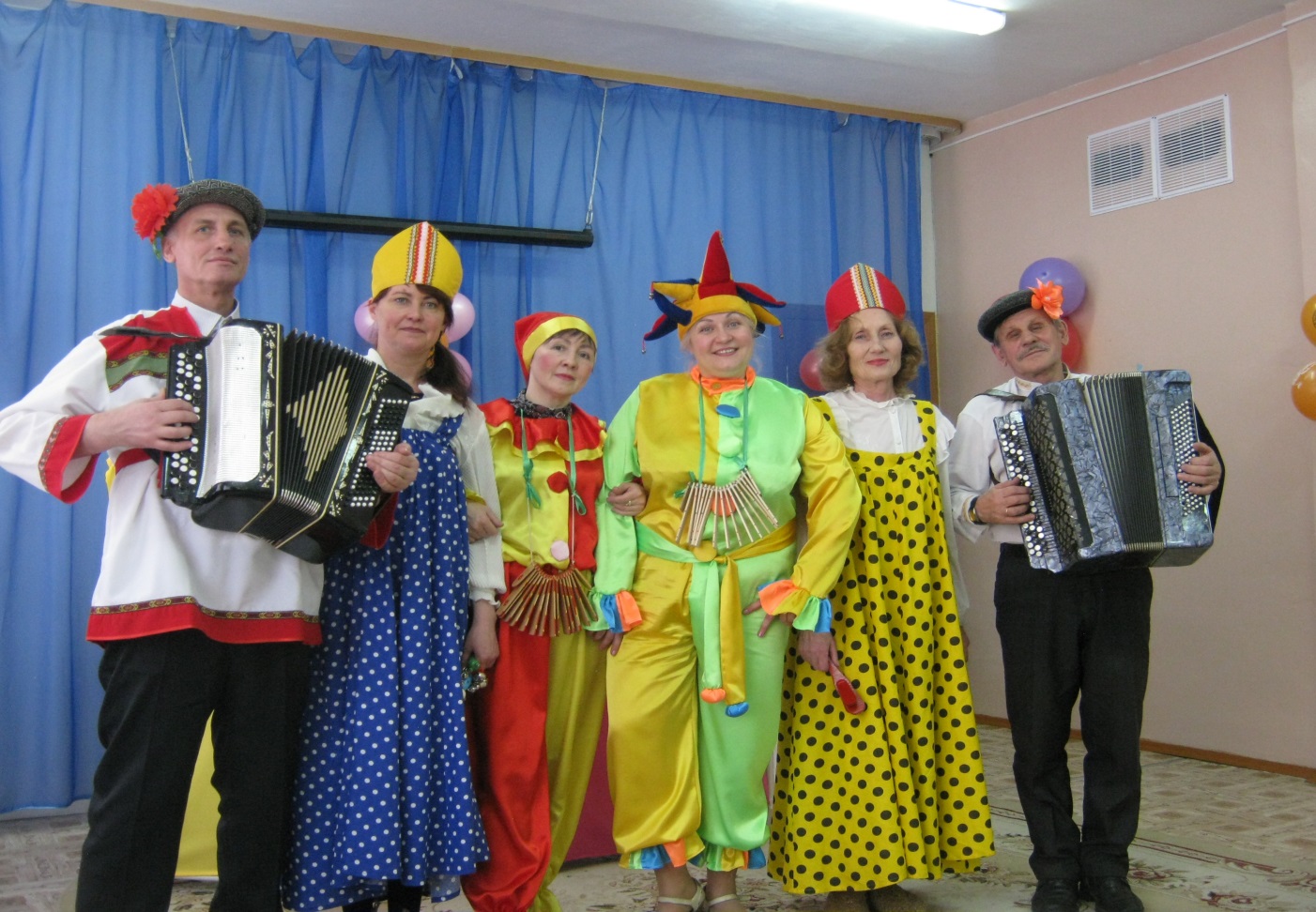 